Publicado en Madrid el 18/01/2023 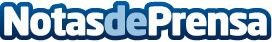 Expertos de Allianz Partners comparten algunas claves para proteger las viviendas ante el temporal invernalSegún las últimas previsiones meteorológicas de la AEMET (Agencia Estatal de Meteorología), España se encuentra a las puertas de una ola de frío invernal, que puede registrar temperaturas por debajo de cero grados, heladas, e incluso, nieve. En este contexto, expertos de Allianz Partners comparten sus consejos para proteger las viviendas de los posibles daños que pueda causar este temporal, resaltando la simplicidad de algunas accionesDatos de contacto:Beatriz Toribio+34 639 269 253Nota de prensa publicada en: https://www.notasdeprensa.es/expertos-de-allianz-partners-comparten-algunas Categorias: Sociedad Madrid Seguros Hogar http://www.notasdeprensa.es